NR.  12390/19.05.2022                                                                                     CONVOCATORPentru ședința ordinară a Consiliului Local ValeaLupului, din data de 26 mai 2022,ora 17,00Art. 1.Convocarea Consiliului local al comunei ValeaLupului, in ședință ordinară, in data de 26 mai 2022, ora 17,00 la sediul primariei Valea Lupului, Materialele de ședință sunt puse la dispoziția fiecarui consilier local in termenul prevazut de art. 134, alin. 3 lit. a).Consilierii locali au dreptul de a formula și depune amendamente asupra proiectelor de hotarari înscrise pe ordinea de zi:1.Proiect de hotărâre privind aprobarea ordinii de zi;2.Proiect de hotărâre privind aprobarea procesului verbal de ședință;3.Proiect de hotărâre Privind stadiul de înscriere a datelor în Registrul agricol al comunei Valea Lupului pentru trimestrul I al anului 2022 și stabilirea măsurilor pentru eficientizarea acestei activități;4.Proiect de hotărâre privind aprobarea proiectului tehnic și a indicatorilor tehnico-economici ai obiectivului de investiții –Extindere rețea de canalizare în comuna Valea Lupului;5.Proiect de hotărâre privind actualizarea Listei obiectivelor de investiții din comuna Valea Lupului ,aferente anului 2022;6.Proiect de hotărâre privind actualizarea Programului anual al achizitiilor publice aferente anului 2022,al comunei Valea Lupului,județul Iași;7.Proiect de hotărâre privind modificarea bugetului de venituri și cheltuieli al comunei Valea Lupului,aferent anului 2022;8.Proiect de hotărâre privind unele măsuri referitoare la aplicarea prevederilor Planului Urbanistic General al comunei Valea Lupului ,aprobat prin Hotărârea de Consiliu Local nr.22/14.08.2010;9.Proiect de hotărâre privind neasumarea responsabilității organizării și derulării procedurilor de atribuire a contractelor/acordurilor cadru pentru achiziția produselor și a contractelor /acordurilor-cadru de prestare a serviciilor pentru derularea măsurilor educative în cadrul Programului pentru școli al României ,pentru anul școlar 2022-2023;10.Proiect de hotărâre privind aprobarea schimbului de terenuri dintre UAT Comuna Valea Lupului și domnii Șaramet Petru-Ciprian și Șaramet Ana-Maria Valentina;11.Proiect de hotărâre privind emiterea acordului Consiliului Local Valea Lupului ,către S.C DELGAZ GRID S.A ,necesar executării lucrării –Alimentare cu energie electrică 3 locuințe individuale aparținând Moșneagu Răzvan și Moșneagu Ancuța Daniela;12.Proiect de hotărâre privind emiterea acordului Consiliului Local al comunei Valea Lupului ,către S.C DELGAZ GRID S.A,necesar executării lucrării –Alimentare cu energie electrică a 2 locuințe colective ,aparținând S.C.CCRREBE RESIDENCE S.R.L.,localitatea Valea Lupului,județul Iași;13.Proiect de hotărâre privind atribuirea unei denumiri de stradă;;14.Proiect de hotărâre privind emiterea acordului Consiliului Local al comunei Valea Lupului către S.C DELGAZGRID S.A ,necesar executării lucrării –Alimentare cu energie electrică 107 locuințe individuale ,amplasate în localitatea Valea Lupului,județul Iași;15.Proiect de hotărâre privind alegerea președintelui de ședință;16. Diverse;PRIMAR-Florin Liviu Dulgheru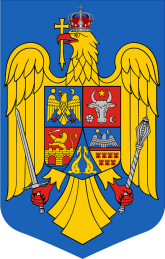 ROMÂNIACONSILIUL LOCAL AL COMUNEI VALEA LUPULUIJUDEȚUL IAȘINr.Crt.NumePrenumeSemnătura1NISTORGEORGE CRISTIAN2MIHĂILĂIULIAN3TĂRĂBOANȚĂCONSTANTIN4UNGUREANUANA ELENA5DRĂGANLILIANA6URSU ANDRONIC ALINA ANDREEA7VĂTAMANELUCĂTĂLIN8FARCAȘDANIEL9LUPUOANA10MUNTEANUMARIUS IULIAN11MUNTEANUSILVIU ANDREI12ANTICI CRISTIAN13MIHĂILUCDUMITRU14CORDUN VASILE15AXINTE RODICA16.MOGOSESCU ALEXANDRU17.CUCOȘ IULIAN